Thank you for your interest in applying for a Diabetes Educational Services Scholarship for our September 6-8, 2017 Diabetes Educator Course in San Diego, CA.  We are excited to offer the “Making a Difference” scholarship that covers the cost of course registration (valued at $539).  The goal of this scholarship is three-fold:  1. To recognize health care professionals who are making a difference in their community; and  2. To support applicants’ effort to become a Certified Diabetes Educator (CDE®) and  3. To provide financial assistance with the Diabetes Educator Course registration fee. This scholarship does not cover any other expenses incurred by the winner (including travel expenses, food, and lodging). Please read the entire application before completing it. Take your time and answer the questions with as much detail as you are able.  The review team will assign points based on details contained in your answers.  Feel free to call or email us with your questions or to clarify the application criteria.  Responsibility of scholarship winner is as follows:After attending the course, commit to teaching a 15 minute mini-class to your colleagues or community on one aspect of diabetes care that piqued your interest during the course.Eligibility:Applicants are eligible for a scholarship one time only.Only electronically submitted applications using will be accepted.  Please type all of your responses directly on this form.  Save a copy and email as an attachment to bev@diabetesed.net. Completed applications must be submitted no later than July 15, 2017. We will send you an email confirmation that your application has been received.This application has 3 pages. Please be sure to provide as much detail as possible in your answers.  Applications demonstrating thoughtful, detailed responses tend to yield more favorable results.  The winning scholarship will be awarded and announced on July 22, 2017 through email. The winner will be announced in our Diabetes Education Newsletter.  Last Name: 						First Name: 						Check all that apply 	___ Earning hours to apply for CDE Exam  ___ Ready to take CDE exam within next 3 years___ Ready to take CDE exam with in next year___ Health care professional not currently specializing in diabetesHow many hours per month do you volunteer (off duty) in promoting/providing diabetes education?  0 – 4 	 4 – 8	 8-12 	 12 +	Does your employer assist with Diabetes Education Course Registration Expenses?  Yes  NoIf YES, please indicate what your employer will pay:  Registration only 	Registration, travel and accommodation  Other (please explain)__________________________________________________________Last Name:                                                            First Name:						Degree and or Credentials:									____________Home Address:												City/State/Zip:												Phone Work: 			 	Home: 			Fax:				E-Mail Address: 									Employer:													Describe the specific activity(ies) you do to enhance diabetes prevention and or care (e.g.,  are you a member of any Diabetes or Community Organizations that actively improve diabetes care? Do you volunteer at your place of worship or school to promote diabetes prevention and care?).Based on the Diabetes Educator Course description, how do you think this course will directly benefit the work you are doing to improve diabetes care and help you achieve your professional goal?Please let us know any other compelling reasons why you should be awarded this scholarship.When answering these questions, please be concise, but provide details and use 12 point font. Please do not exceed one full page in total for your responses.  Thank you.Thank you very much for submitting your scholarship application.  We will read through your application very carefully and give it the full attention it deserves.By submitting an application and entering my name below, I understand and agree to abide by the entry and eligibility requirements indicated. I understand that all materials submitted in conjunction with the award application will not be returned. I agree that, if selected, highlights from the application may be used by Diabetes Educational Services for such purposes as sharing best practices, advertising, publicity, and promotion for or solicitation of future applications.You will receive an email confirming your awards application within a few days of sending your email. If you submitted your application and have not received a receipt email confirmation by July 14, 2017, it is your responsibility to contact Diabetes Education Services at bev@diabetesed.net. You will be required to forward your original email from your sent email archives to confirm that it was sent by July 15, 2017 deadline.Signature:_________________________________________Date:________________________________In appreciation,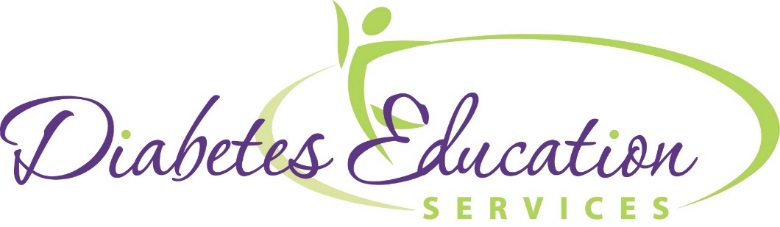 Beverly Thomassian, RN, MPH, CDE, BC-ADMPresident and Founder of Diabetes Education Services  bev@diabetesed.netwww.DiabetesEd.net							  530-893-8635